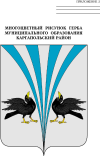 Российская ФедерацияКурганская областьДума Каргапольского муниципального округаР Е Ш Е Н И Еот  22.11.2022 г. № 224р.п. КаргапольеОб утверждении Положения о муниципальных нормативных правовых актах Каргапольского муниципального округа Курганской областиВ соответствии с Конституцией Российской Федерации, Федеральным законом от 06.10.2003 года № 131-ФЗ "Об общих принципах организации местного самоуправления в Российской Федерации", Уставом Каргапольского муниципального округа Курганской области Дума Каргапольского муниципального округа Курганской областиРЕШИЛА:1. Утвердить Положение о муниципальных нормативных правовых актах Каргапольского муниципального округа Курганской области согласно приложению к настоящему решению.2. Решения Каргапольской районной Думы от 28.05.2009 г. № 446 «О муниципальных нормативных правовых актах Каргапольского района»,  от 01.12.2009 г. № 493 «О внесении изменения в решение районной Думы от 28.05.2009 г. № 446 «О муниципальных нормативных правовых актах Каргапольского района», от 25.12.2018 г. № 345 «О внесении изменения в решение районной Думы от 28.05.2009 г. № 446 «О муниципальных нормативных правовых актах Каргапольского района» отменить.3. Опубликовать настоящее решение в газете «Сельская правда», в информационном листке «Вестник  Каргапольского муниципального округа» и разместить на официальном сайте Каргапольского муниципального округа в информационно-телекоммуникационной сети «Интернет».4. Контроль за исполнением настоящего решения возложить на управляющего делами Администрации Каргапольского муниципального округа Курганской области и председателя Думы Каргапольского муниципального округа Курганской области.Председатель ДумыКаргапольского муниципального округа                                              Е.В. КучинГлаваКаргапольского муниципального округа                                              Е.Е. ЛенковПриложение к решению Думы Каргапольскогомуниципального округа от 22.11.2022 г. № 224«Об утверждении Положения о муниципальныхнормативных правовых актах Каргапольскогомуниципального округа Курганской области» ПОЛОЖЕНИЕо  муниципальных нормативных правовых актах Каргапольского муниципального округа Курганской областиРаздел I. Общие положения 1. Положение о муниципальных нормативных правовых актах Каргапольского муниципального округа Курганской области (далее - Положение) регулирует порядок подготовки, внесения, систематизации муниципальных нормативных правовых актов Каргапольского муниципального округа Курганской области и устанавливает обязательные требования к муниципальным нормативным правовым актам (проектам муниципальных нормативных правовых актов) Каргапольского муниципального округа Курганской области.2. Настоящее Положение в соответствии с Конституцией Российской Федерации, Федеральным законом от 6 октября 2003 года № 131-ФЗ "Об общих принципах организации местного самоуправления в Российской Федерации", Уставом Каргапольского муниципального округа Курганской области определяет понятие, виды, порядок подготовки и принятия (издания), опубликования, вступления в силу, действие, изменения, признания утратившими силу и отмены муниципальных правовых актов Каргапольского муниципального округа Курганской области.3. В настоящем Положении применяются следующие понятия:1) муниципальный нормативный правовой акт - официальный письменный документ, принятый органом местного самоуправления Каргапольского муниципального округа Курганской области (далее – орган местного самоуправления), в пределах его компетенции или населением Каргапольского муниципального округа Курганской области непосредственно на местном референдуме, устанавливающий, изменяющий или отменяющий правовые нормы (правила поведения), обязательные для исполнения на территории Каргапольского муниципального округа Курганской области неопределенным кругом лиц, рассчитанные на неоднократное применение;2) правотворчество (правотворческая деятельность) органов местного самоуправления - урегулированная нормативными правовыми актами Российской Федерации и Курганской области, Уставом Каргапольского муниципального округа Курганской области и иными нормативными правовыми актами Каргапольского муниципального округа Курганской области деятельность по подготовке, принятию (изданию), изменению, введению в действие и признанию утратившими силу муниципальных нормативных правовых актов;3) правотворческий процесс - урегулированная нормативными правовыми актами
Российской Федерации, Курганской области, Уставом Каргапольского муниципального округа Курганской области и иными нормативными правовыми актами Каргапольского муниципального округа Курганской области деятельность по подготовке, внесению, рассмотрению, принятию (изданию), подписанию и официальному опубликованию муниципального нормативного правового акта;4) стадии правотворческого процесса - ряд последовательных этапов принятия (издания) муниципального нормативного правового акта, на каждом из которых решаются
самостоятельные задачи правотворческой деятельности;5) правила юридической техники - совокупная связь определенных приемов (юридическая терминология, юридические конструкции, способ построения правовых актов), применяемых при разработке содержания и структуры муниципальных нормативных правовых актов;6) реквизиты муниципального нормативного правового акта - обязательные сведения, включаемые в текст муниципального нормативного правового акта для признания его действительным.  Раздел II. Основные принципы правотворчества4. При осуществлении правотворческой деятельности органы местного самоуправления, должностные лица органов местного самоуправления соблюдают следующие основные принципы:- обеспечения верховенства Конституции Российской Федерации, федерального
законодательства и законодательства Курганской области;- демократизма и гласности в процессе разработки и принятия муниципальных нормативных правовых актов;- единства, полноты и непротиворечивости системы муниципальных нормативных правовых актов;- планомерности и оперативности правотворчества;- соблюдения правил юридической техники;- открытости и доступности информации о принятых муниципальных нормативных
правовых актах, за исключением случаев, установленных действующим законодательством.5. Муниципальные нормативные правовые акты не должны противоречить Конституции Российской Федерации, федеральным законам, нормативным правовым актам Президента Российской Федерации, постановлениям Правительства Российской Федерации, Уставу и законам Курганской области, Уставу Каргапольского муниципального округа Курганской области.Раздел III. Виды муниципальных нормативных правовых актов и их
систематизированный учет6. Систему муниципальных правовых актов Каргапольского муниципального округа
Курганской области образуют:- Устав Каргапольского муниципального округа Курганской области (далее – Устав), решения, принятые на местном референдуме (сходе граждан); - решения Думы Каргапольского муниципального округа Курганской области;- постановления и распоряжения Главы Каргапольского муниципального округа Курганской области;- постановления и распоряжения Администрации Каргапольского муниципального округа Курганской области;- постановления и распоряжения Председателя Думы Каргапольского муниципального округа Курганской области по вопросам деятельности Думы Каргапольского муниципального округа Курганской области;- распоряжения и приказы иных должностных лиц Каргапольского муниципального округа Курганской области.7. Устав и оформленные в виде муниципальных правовых актов решения, принятые на местном референдуме (сходе граждан), являются актами высшей юридической силы в системе муниципальных правовых актов, имеют прямое действие и применяются на всей территории Каргапольского муниципального округа Курганской области. Иные муниципальные правовые акты не должны противоречить Уставу муниципального образования и правовым актам, принятым на местном референдуме (сходе граждан).8. Председатель Думы Каргапольского муниципального округа Курганской области издает постановления и распоряжения по вопросам организации деятельности Думы Каргапольского муниципального округа Курганской области, подписывает решения Думы Каргапольского муниципального округа Курганской области.9. Муниципальные нормативные правовые акты органов местного самоуправления и должностных лиц Каргапольского муниципального округа Курганской области, затрагивающие вопросы осуществления предпринимательской и инвестиционной деятельности, в целях выявления положений, необоснованно затрудняющих осуществление предпринимательской и инвестиционной деятельности, подлежат экспертизе, проводимой органами местного самоуправления Каргапольского муниципального округа Курганской области в порядке, установленном муниципальными нормативными правовыми актами органов местного самоуправления Каргапольского муниципального округа Курганской области в соответствии с законодательством Курганской области. 10. В случае коллизии муниципальных нормативных правовых актов, обладающих равной юридической силой, действуют положения муниципального нормативного правового акта, принятого позднее.11. Дума Каргапольского муниципального округа Курганской области по вопросам, отнесенным к её компетенции федеральными законами, законами Курганской области, Уставом Каргапольского муниципального округа Курганской области, принимает решения, устанавливающие правила, обязательные для исполнения на территории Каргапольского муниципального округа Курганской области, решение об удалении Главы Каргапольского муниципального округа Курганской области в отставку, а также решения по вопросам организации деятельности Думы Каргапольского муниципального округа Курганской области и по иным вопросам, отнесенным к ее компетенции федеральными законами, законами Курганской области, Уставом Каргапольского муниципального округа Курганской области.12. Решения Думы Каргапольского муниципального округа Курганской области,
устанавливающие правила, обязательные для исполнения на территории Каргапольского
муниципального округа Курганской области, принимаются большинством голосов от
установленной численности депутатов Думы Каргапольского муниципального округа Курганской области, если иное не установлено федеральным законодательством.13. Принятые решения Думы Каргапольского муниципального округа Курганской области направляются Главе Каргапольского муниципального округа Курганской области для подписания и обнародования в течение 10 дней. Глава Каргапольского муниципального округа Курганской области имеет право отклонить принятое Думой Каргапольского муниципального округа Курганской области решение и в течение 10 дней возвратить его в Думу Каргапольского муниципального округа Курганской области с мотивированным обоснованием отклонения либо с предложением о внесении в него изменений и дополнений. Если Глава Каргапольского муниципального округа Курганской области отклонит решение Думы Каргапольского муниципального округа Курганской области, то оно вновь рассматривается Думой Каргапольского муниципального округа Курганской области. Если при повторном рассмотрении решение будет одобрено в ранее принятой редакции большинством не менее двух третей от установленной численности депутатов Думы Каргапольского муниципального округа Курганской области, оно подлежит подписанию Главой Каргапольского муниципального округа Курганской области в течение семи дней и обнародованию.14. Глава Каргапольского муниципального округа Курганской области в пределах своих полномочий, установленных федеральными законами, законами Курганской области, Уставом Каргапольского муниципального образования Курганской области, нормативными правовыми актами Думы Каргапольского муниципального округа Курганской области, издает постановления Администрации Каргапольского муниципального округа Курганской области по вопросам местного значения и вопросам, связанным с осуществлением отдельных государственных полномочий, переданных органам местного самоуправления федеральными законами и законами Курганской области.15. Порядок подготовки и принятия нормативных правовых актов Администрации
Каргапольского муниципального округа Курганской области, контроля за их исполнением
определяется Администрацией Каргапольского муниципального округа Курганской области.16. Муниципальные нормативные правовые акты подлежат систематизированному учету, включающему в себя их регистрацию, хранение, создание и поддержание в контрольном состоянии их фондов, формирование электронной базы данных муниципальных нормативных правовых актов. 17. Порядок систематизированного учета муниципальных нормативных правовых актов определяется органами местного самоуправления Каргапольского муниципального округа Курганской области.Раздел IV. Действие муниципальных нормативных правовых актов во времени, пространстве и по кругу лиц18. Муниципальный нормативный правовой акт действует бессрочно, если срок его
действия не указан в самом акте. Определенным временем может быть ограничено действие отдельных положений муниципального нормативного правового акта.19. Действие муниципальных нормативных правовых актов начинается со дня их
вступления в силу и прекращается в день утраты ими юридической силы или отмены.20. Действие муниципального нормативного правового акта не распространяется на
отношения, возникшие до его вступления в силу, если самим муниципальным нормативным правовым актом не установлено иное.21. Муниципальный нормативный правовой акт или его отдельные положения
утрачивают юридическую силу в случаях: 1) истечения срока действия муниципального нормативного правового акта или его
отдельных положений;2) отмены или признания утратившим силу муниципального нормативного правового акта или его отдельных положений;3) в иных случаях, предусмотренных действующим законодательством.22. В случае принятия решения суда о признании муниципального нормативного
правового акта (или его отдельного положения) недействующим и не подлежащим
применению, такой муниципальный нормативный правовой акт подлежит приведению в
соответствие с действующим законодательством или отмене (признанию утратившим силу).23. Муниципальные нормативные правовые акты могут быть отменены или их действие может быть приостановлено:1) органами местного самоуправления, принявшими (издавшими) соответствующий
муниципальный нормативный правовой акт, в случае упразднения таких органов либо
изменения перечня полномочий указанных органов - органами местного самоуправления, к полномочиям которых на момент отмены или приостановления действия муниципального нормативного правового акта отнесено принятие соответствующего муниципального нормативного правового акта, а также судом;2) в части, регулирующей осуществление органами местного самоуправления отдельных государственных полномочий, переданных им федеральными законами и законами Курганской области – уполномоченным органом государственной власти Российской Федерации
(уполномоченным органом государственной власти Курганской области).24. Действие муниципального нормативного правового акта или его отдельных
положений может быть приостановлено на определенный срок, до наступления определенного события, или на неопределенный срок.Если действие муниципального нормативного правового акта или его отдельных
положений было приостановлено на определенный срок или до наступления определенного события, то муниципальный нормативный правовой акт или его отдельные положения вводятся в действие на следующий день после окончания определенного срока или после наступления определенного события.Если действие муниципального нормативного правового акта или его отдельных
положений было приостановлено на неопределенный срок, то муниципальный нормативный правовой акт или его отдельные положения вводятся в действие путем издания соответствующего правового акта органа местного самоуправления.25. Муниципальные правовые акты, которые вступили в противоречие с вновь принятым законодательством либо с вновь приятым муниципальным правовым актом, либо полностью им поглощены, признаются утратившими силу путем принятия соответствующего акта.26. Муниципальные правовые акты, срок действия которых истек, утрачивают юридическую силу без принятия муниципального правового акта о признании их утратившими силу. 27. Действие муниципальных нормативных правовых актов распространяется на всю
территорию Каргапольского муниципального округа Курганской области, на всех лиц,
проживающих и пребывающих на территории Каргапольского муниципального округа
Курганской области, за исключением случаев, предусмотренных международными договорами Российской Федерации, федеральными законами и законами Курганской области.Раздел V.  Правила юридической техники28. Муниципальные нормативные правовые акты излагаются на русском языке.
Изложение муниципального нормативного правового акта должно быть логичным, кратким и ясным, обеспечивающим простоту и доступность понимания, исключающим различное толкование. Текст муниципального нормативного правового акта должен соответствовать правилам современного русского литературного языка с учетом функциональностилистических особенностей текстов правовых актов.29. В муниципальном нормативном правовом акте должны быть даны определения
используемых юридических, технических, научных и иных специальных терминов, если без этого невозможно или затруднено его понимание. Слова и выражения в муниципальном нормативном правовом акте используются в значении, обеспечивающем их точное понимание и единство с терминологией, применяемой в действующем законодательстве. Не допускается обозначение в муниципальном нормативном правовом акте разных понятий одним термином или одного понятия разными терминами, если это специально не оговаривается в самом нормативном правовом акте. 30. Муниципальный нормативный правовой акт должен содержать только положения, регулирующие взаимосвязанные друг с другом вопросы.31. В муниципальных нормативных правовых актах не допускается содержание
коррупциогенных факторов, предусмотренных действующим законодательством.32. Муниципальные нормативные правовые акты должны иметь название, отражающее предмет правового регулирования. Название может обозначать изменения в  ранее принятом муниципальном нормативном правовом акте либо его отмену. 33. Изложение муниципального нормативного правового акта должно обеспечивать
последовательное раскрытие его положений. В муниципальные нормативные правовые акты могут включаться индивидуальные предписания. В муниципальных нормативных правовых актах используются полные официальные наименования органов государственной власти и органов местного самоуправления Курганской области, должностей, организаций или дается обобщающее определение соответствующего уполномоченного органа, организации, должностного лица. 34. Структура муниципального нормативного правового акта должна обеспечивать
логическое развитие темы правового регулирования. Структура муниципального нормативного правового акта Думы Каргапольского муниципального округа Курганской области может состоять из следующих основных элементов: преамбула, раздел, глава, параграф, статья, пункт, подпункт, абзац. Структура муниципального нормативного правового акта Администрации Каргапольского муниципального округа может состоять из следующих основных элементов: преамбула, раздел, глава, параграф, статья, пункт, подпункт, абзац.35. Преамбула муниципального нормативного правового акта содержит разъяснение его целей, мотивов, оснований его принятия и может состоять из абзацев. Включение в преамбулу положений нормативного характера не допускается. Муниципальные нормативные правовые акты могут не иметь преамбулы, если разъяснение целей, мотивов и оснований принятия муниципального нормативного правового акта не требуется.36. Разделы муниципальных нормативных правовых актов должны иметь нумерацию римскими цифрами с точкой. Главы, параграфы муниципальных нормативных правовых актов должны иметь нумерацию арабскими цифрами с точкой. Разделы, главы, параграфы муниципальных нормативных правовых актов обозначаются соответственно словами «Раздел», «Глава», символом «§» и, как правило, должны иметь названия без точки, которые выравниваются по центру.Статья может состоять из пунктов. Пункты муниципальных нормативных правовых актов должны иметь нумерацию арабскими цифрами с точкой и названий не имеют. Пункт может состоять из подпунктов, пронумерованных в пределах данного пункта арабскими цифрами со скобкой без точки. Подпункты следуют после двоеточия через точку с запятой. В конце последнего подпункта ставится точка. Статья, пункт, пункт статьи, подпункт, абзац начинаются с абзацного отступа. Пункт, подпункт включают один или несколько абзацев, не имеющих названия.В исключительных случаях статья может делиться на пункты, нумеруемые арабскими цифрами со скобкой без точки. При этом деление пунктов на подпункты не допускается. Допускается нумерация подпунктов буквами русского алфавита со скобкой без точки (за исключением букв «ё», «й», «ь», «ъ»). Абзацы могут обозначаться дефисами и  заканчиваются точкой с запятой, за исключением последнего абзаца, заканчивающегося точкой. Обозначение абзацев любыми символами, кроме дефисов, не допускается. 37. Разделы, главы, параграфы, статьи, пункты, подпункты муниципальных нормативных правовых актов должны имеет единую сквозную нумерацию.38. При ссылке на иные нормативные правовые акты указываются форма соответствующего нормативного правового акта, дата его подписания, номер и его название или дается обобщающее определение соответствующих нормативных правовых актов, регулирующих определенную сферу общественных отношений. Ссылки в муниципальных нормативных правовых актах могут даваться на законодательные акты высшей или равной юридической силы. При неоднократных ссылках на один и тот же нормативный правовой акт при первом его упоминании указываются форма соответствующего нормативного правового акта, дата его подписания, номер и его название, далее в скобках указывается сокращенный вариант его дальнейшего упоминания - без даты его подписания и номера.При ссылке на Конституцию Российской Федерации дата ее принятия не указывается. При ссылке на кодекс дата подписания и регистрационный номер кодекса не указываются. При ссылках на конкретную статью кодекса, состоящего из нескольких частей, номер части кодекса не указывается. При необходимости дать ссылку не на весь нормативный правовой акт, а только на его структурную единицу, сначала указывается эта конкретная единица (начиная с наименьшей).39. Даты в муниципальных нормативных правовых актах могут оформляться словесноцифровым способом, в следующей последовательности - число (цифрами, без добавления нуля), месяц (словом), год (цифрами) с добавлением слова «год» в соответствующем падеже, без сокращения, либо цифровым способом в следующей последовательности - число (с добавлением нуля в однозначном числе перед цифрой), месяц (обозначается двумя цифрами с заменой в необходимых случаях отсутствующей цифры нулем), год (обозначенный четырьмя цифрами) с добавлением слова «год» с сокращением до первой буквы с точкой.40. Положения муниципального нормативного правового акта могут оформляться в виде приложений к такому муниципальному нормативному правовому акту, являющихся его неотъемлемой частью. В муниципальном нормативном правовом акте приводится положение об утверждении соответствующего приложения или ссылка на него. Если муниципальным нормативным правовым актом предусматривается утверждение нескольких приложений, они нумеруются арабскими цифрами без указания знака «№». При ссылках на приложения в тексте муниципального нормативного правового акта знак «№» также не указывается. На первом листе в верхнем правом углу приложения указываются: слово «Приложение», номер приложения (если их несколько), форма, дата, номер и название муниципального нормативного правового акта. Приложения к муниципальному нормативному правовому акту должны иметь названия, включающие указание на их форму. 41. Изменения в муниципальный правовой акт вносятся муниципальным правовым актом того же вида, каким принят (утвержден) изменяемый муниципальный правовой акт.Все изменения и дополнения, вносимые в муниципальный нормативный правовой акт, должны соответствовать его структуре.42. Если муниципальный нормативный правовой акт предусматривает существенные изменения и (или) дополнения какого - либо муниципального нормативного правового акта, то изменения и (или) дополнения такого акта предусматривают, как правило, его изложение в новой редакции.При внесении изменений в муниципальные нормативные правовые акты разделы, главы, параграфы, статьи, пункты, подпункты, абзацы, предложения, приложения к муниципальным нормативным правовым актам исключаются, излагаются в новой редакции, отменяются, признаются утратившими силу, а слова, символы исключаются или заменяются, муниципальный нормативный правовой акт дополняется новыми положениями (разделами, главами, параграфами, статьями, пунктами, подпунктами, абзацами, предложениями, словами). Если подлежащий отмене (признанию утратившим силу) подпункт, пункт или статья содержит указание на приложение, которое соответственно должно быть отменено (признано утратившим силу), то отменяется (признается утратившим силу) только этот подпункт, пункт или эта статья, а приложение считается отмененным (признанным утратившим силу). Вновь дополняемые разделы, главы, параграфы, статьи, пункты, подпункты, абзацы, предложения располагаются там, где находятся близкие по содержанию положения муниципального нормативного правового акта. 43. Отсчет абзацев ведется с первой красной строки статьи, пункта, подпункта
муниципального нормативного правового акта, при этом название или нумерацию статьи в подсчете абзацев не учитывают. Если муниципальным нормативным правовым актом предусматривается прекращение действия какого-либо муниципального нормативного правового акта, то такой муниципальный нормативный правовой акт отменяется либо признается утратившим силу. При этом отдельными позициями указывается как сам муниципальный нормативный правовой акт, так и все муниципальные нормативные правовые акты, которыми в текст основного муниципального нормативного правового акта ранее вносились изменения. В перечни муниципальных нормативных правовых актов, подлежащих отмене (признанию утратившими силу), не включаются  муниципальные нормативные правовые акты временного характера, срок действия которых истек.44. Вновь включаемым в текст муниципального нормативного правового акта
структурным элементам присваиваются порядковые номера предшествующих им структурных элементов того же вида с добавлением через точку дополнительных порядковых номеров, начиная с первого (например: статья 15.1).Новым структурным элементам, включаемым в текст муниципального нормативного
правового акта после последнего структурного элемента того же вида, присваиваются номера, следующие за номером последнего.45. При исключении из муниципального нормативного правового акта разделов, глав, параграфов, статей, пунктов и подпунктов, а также при дополнении муниципального
нормативного правового акта разделами, главами, параграфами, статьями, пунктами и
подпунктами изменение нумерации последующих разделов, глав, статей, пунктов и подпунктов не производится, за исключением объединения нескольких пунктов или подпунктов.46. Для муниципальных нормативных правовых актов устанавливаются следующие
реквизиты:1) в верхней части по центру помещается герб Каргапольского муниципального округа Курганской области;2) ниже по центру располагаются слова «Российская Федерация», ниже по центру на следующей строке – наименование субъекта «Курганская область»;3) ниже по центру располагается полное официальное наименование органа местного
самоуправления;4) ниже под наименованием органа местного самоуправления указывается вид
муниципального нормативного правового акта;5) ниже слева указываются дата и номер, место принятия муниципального нормативного правового акта;6) ниже по центру указывается название муниципального нормативного правового акта;7) под основным текстом муниципального нормативного правового акта указываются должность, инициалы имени, отчества и фамилия лица, уполномоченного подписать муниципальный нормативный правовой акт.47. Муниципальные нормативные правовые акты размещают на бланках установленного образца стандартного формата А4 (210х297 мм). 48. Каждый лист акта, оформленный как на бланке, так и без него, должен иметь поля не менее:  – левое;  – правое;  – верхнее;  – нижнее.49. При оформлении подлинников актов на двух и более страницах вторую и последующие страницы нумеруют арабскими цифрами.Номера страниц проставляют посередине нижнего поля листа без дополнительных элементов и точки.50. При подготовке муниципальных нормативных правовых актов, как правило, применяются текстовый редактор версии Microsoft Office Word 2003 и выше с использованием шрифтов Liberation Serif размером шрифта № 12 (10 – для оформления табличных материалов) и табличный редактор версии Microsoft Office Excel.Муниципальный акт должен быть оформлен с учетом следующих параметров:- поля «Обычные»;- ориентация «Книжная»- междустрочный интервал – значение 1;- текст должен быть выровнен по ширине;- расстояние между наименованием и преамбулой муниципального акта – 1 пробел;- расстояние между текстом муниципального акта и подписью должностного лица – 2 пробела.Раздел VI. Правотворческий процесс51. Основными стадиями правотворческого процесса являются:1) подготовка и внесение проекта муниципального нормативного правового акта в органы местного самоуправления;2) рассмотрение проекта муниципального нормативного правового акта и его принятие органом местного самоуправления;3) подписание и официальное опубликование (обнародование) муниципального нормативного правового акта;4) вступление в силу муниципального нормативного правового акта.52. Правотворческая деятельность органов местного самоуправления осуществляется на плановой основе. Планы правотворческой деятельности могут быть текущими (на срок не более одного года) и перспективными (на срок более одного года).Планы правотворческой деятельности разрабатываются с учетом предложений Думы
Каргапольского муниципального округа Курганской области, Главы Каргапольского
муниципального округа Курганской области, Администрации Каргапольского муниципального округа Курганской области.53. Порядок разработки, рассмотрения и утверждения плана правотворческой
деятельности Думы Каргапольского муниципального округа Курганской области определяется Регламентом Думы Каргапольского муниципального округа Курганской области.Утвержденные планы правотворческой деятельности не препятствуют разработке и
внесению на рассмотрение Думы Каргапольского муниципального округа Курганской области проектов муниципальных нормативных правовых актов, не предусмотренных в плане.Порядок разработки, рассмотрения и утверждения плана правотворческой деятельности Администрации Каргапольского муниципального округа Курганской области определяется Главой Каргапольского муниципального округа Курганской области.54. Проекты муниципальных правовых актов могут вноситься депутатами Думы
Каргапольского муниципального округа Курганской области, Главой Каргапольского
муниципального округа Курганской области, органами территориального общественного
самоуправления, инициативными группами граждан, прокуратурой Каргапольского района Курганской области, а также иными субъектами правотворческой инициативы,
установленными Уставом Каргапольского муниципального округа Курганской области.55. Порядок внесения проектов муниципальных правовых актов, перечень и форма
прилагаемых к ним документов устанавливаются решением Думы Каргапольского
муниципального округа Курганской области или нормативным правовым актом Главы
Каргапольского муниципального округа Курганской области, на рассмотрение которых вносятся указанные проекты.56. Проекты решений Думы Каргапольского муниципального округа Курганской области, предусматривающие установление, изменение, приостановление или отмену местных налогов и сборов, регулирующие бюджетные правоотношения в Каргапольском муниципальном округе Курганской области, разработанные в целях ликвидации чрезвычайных ситуаций природного и техногенного характера на период действия режимов чрезвычайных ситуаций, могут быть внесены на рассмотрение Думы Каргапольского муниципального округа Курганской области Главой Каргапольского муниципального округа Курганской области или при наличии заключения Главы Каргапольского муниципального округа Курганской области.57. Подготовка проектов муниципальных нормативных правовых актов может осуществляться по результатам рассмотрения общественных инициатив, направленных гражданами Российской Федерации с использованием интернет - ресурса «Российская общественная инициатива».Проекты муниципальных нормативных правовых актов, о разработке которых принято решение экспертной рабочей группой Каргапольского муниципального округа Курганской области, разрабатываются органами местного самоуправления Каргапольского муниципального округа Курганской области в срок, не позднее трех месяцев с момента принятия соответствующего решения экспертной рабочей группой Каргапольского муниципального округа Курганской области.58. Муниципальные правовые акты Каргапольского муниципального округа Курганской области вступают в силу со дня их подписания, если иное не установлено действующим законодательством, Уставом, самим актом.59. Муниципальные нормативные правовые акты Каргапольского муниципального округа Курганской области, затрагивающие права, свободы и обязанности человека и гражданина, устанавливающие правовой статус организаций, учредителем которых выступает муниципальное образование, а также соглашения, заключаемые между органами местного самоуправления, вступают в силу после их официального опубликования. 60. Решения Думы Каргапольского муниципального округа Курганской области,
предусматривающие установление, изменение или отмену местных налогов и сборов вступают в силу в соответствии с законодательством о налогах и сборах.61. Новый Устав, решение о внесении изменений и (или) дополнений в Устав вступают в силу после их официального опубликования. Изменения и дополнения, внесенные в Устав и изменяющие структуру органов местного самоуправления Каргапольского муниципального округа Курганской области, разграничение полномочий между органами местного самоуправления Каргапольского муниципального округа Курганской области (за исключением случаев приведения Устава Каргапольского муниципального округа Курганской области в соответствие с федеральными законами, а также изменения полномочий, срока полномочий, порядка избрания Главы Каргапольского муниципального округа Курганской области и депутатов Думы Каргапольского муниципального округа Курганской области), вступают в силу после истечения срока полномочий Думы Каргапольского муниципального округа Курганской области, принявшего решение о внесении указанных изменений и дополнений в Устав Каргапольского муниципального округа Курганской области.62. Муниципальные нормативные правовые акты подлежат официальному опубликованию.Официальным опубликованием муниципального нормативного правового акта считается первая публикация его полного текста в одном из следующих средств массовой информации: газете «Сельская правда», информационном листке «Вестник Каргапольского муниципального округа» и размещение на официальном сайте администрации Каргапольского муниципального округа в информационно-телекоммуникационной сети «Интернет».Для официального опубликования направляется заверенная копия муниципального
нормативного правового акта на бумажном носителе.63. Муниципальный нормативный правовой акт публикуется, как правило, в одном номере официального издания. Если значительный по объему муниципальный нормативный правовой акт по техническим причинам не может быть опубликован полностью в одном номере официального издания, то такой муниципальный нормативный правовой акт публикуется в нескольких номерах подряд. В этом случае днем официального опубликования муниципального нормативного правового акта является день выхода номера, в котором завершена публикация его полного текста.64. Официальное опубликование муниципальных нормативных правовых актов в сокращенном виде, а также в изложении не допускается. Муниципальные нормативные правовые акты, в которые были внесены изменения и (или) дополнения, могут быть повторно официально опубликованы в полном объеме с учетом всех изменений и (или) дополнений.При официальном опубликовании текст муниципального нормативного правового акта излагается в точном соответствии с заверенной копией подлинника муниципального нормативного правового акта.65. В случае, если при официальном опубликовании муниципального нормативного
правового акта были допущены ошибки, опечатки, иные неточности в сравнении с
подлинником муниципального нормативного правового акта, то в десятидневный срок со дня обнаружения ошибки, опечатки, иной неточности в том же издании должно быть опубликовано официальное извещение об исправлении неточности и подлинная редакция соответствующих положений.66. Исправление ошибок, опечаток и иных неточностей в подлинниках текстов
муниципальных нормативных правовых актов осуществляется исключительно путем внесения изменений и (или) дополнений в соответствующий муниципальный нормативный правовой акт.67. Муниципальные нормативные правовые акты могут быть опубликованы в иных печатных изданиях, а также доведены до всеобщего сведения (обнародованы) по телевидению и радио, разосланы органам местного самоуправления, должностным лицам, организациям,  распространены в машиночитаемой форме.68. Муниципальные нормативные правовые акты могут быть опубликованы также в виде отдельного издания.69. При неофициальном опубликовании муниципальных нормативных правовых актов должны быть указаны реквизиты, установленные для муниципальных нормативных правовых актов данного вида, а также источники официального опубликования соответствующих муниципальных нормативных правовых актов, указание на неофициальный характер публикации.Раздел VII. Внесение проектов решений Думы Каргапольского муниципального округа Курганской области в Думу Каргапольского муниципального округа Курганской области70. Проекты решений Думы Каргапольского муниципального округа Курганской области (далее проект решения) вносятся в Думу Каргапольского муниципального округа Курганской области субъектами правотворческой инициативы.Правом правотворческой инициативы обладают депутаты Думы Каргапольского муниципального округа Курганской области, Глава Каргапольского муниципального округа Курганской области, прокурор Каргапольского района Курганской области, иные органы местного самоуправления Каргапольского муниципального округа Курганской области, органы территориального общественного самоуправления Каргапольского муниципального округа Курганской области, инициативная группа граждан Каргапольского муниципального округа Курганской области.71. Депутаты Думы Каргапольского муниципального округа Курганской области реализуют право правотворческой инициативы совместно с другими депутатами или единолично.72. Проекты решений, исходящие от органов государственной власти, общественных
объединений, организаций, не обладающих правом правотворческой инициативы, могут быть внесены в Думу Каргапольского муниципального округа Курганской области через соответствующие субъекты правотворческой инициативы.Субъект правотворческой инициативы может в любое время отозвать внесенный им в Думу Каргапольского муниципального округа Курганской области проект решения, направив в Думу Каргапольского муниципального округа Курганской области письменное заявление об этом.Проекты Решений должны быть представлены в Думу Каргапольского муниципального округа Курганской области не позднее чем за 15 дней до ее заседания.73. Оформление проекта решения осуществляется лицом или органом, по инициативе которых он вносится, с учетом требований, предъявляемых к оформлению, структуре, языку в соответствии с настоящим Положением.При несоответствии представляемых материалов требованиям настоящего Положения проект решения возвращается на доработку.74. Датой официального внесения проекта решения в Думу Каргапольского
муниципального округа Курганской области считается дата его регистрации и соответствующего сопроводительного письма.75. Проект решения, внесенный в Думу Каргапольского муниципального округа
Курганской области, должен содержать реквизиты, установленные настоящим решением.Одновременно с проектом решения в Думу Каргапольского муниципального округа
Курганской области разработчиком проекта представляются:1) пояснительная записка к проекту Решения, содержащая краткое обоснование
необходимости его принятия и изложение его концепции; информация о муниципальных нормативных правовых актах Думы Каргапольского муниципального округа Курганской области муниципального округа Курганской области, подлежащих приостановлению, изменению, дополнению или отмене (признанию утратившими силу) в связи с принятием данного муниципального нормативного правового акта; сведения о состоянии действующего законодательства в данной сфере правового регулирования;2) финансово-экономическое обоснование (в случае внесения проекта Решения,
реализация которого требует материальных затрат);3) заключение Финансового управления Администрации Каргапольского муниципального округа Курганской области, Главы Каргапольского муниципального округа Курганской области в случае внесения проекта решения по вопросам бюджета, налогов, сборов, а также предусматривающего расходы из бюджета Каргапольского муниципального округа Курганской области;4) заключение по итогам правовой (независимой) экспертизы проекта Решения;5) решение с указанием официального представителя субъекта правотворческой
инициативы (в случае внесения проекта Решения субъектом правотворческой инициативы - коллегиальным органом).76. Проекты решений, вносимые в порядке правотворческой инициативы в Думу
Каргапольского муниципального округа Курганской области, должны сопровождаться письмом на имя Председателя Думы Каргапольского муниципального округа Курганской области за подписью субъекта правотворческой инициативы.77. Проект решения должен быть предварительно согласован и завизирован:1) в случае, если проект решения вносится Администрацией Каргапольского
муниципального округа Курганской области - руководителем отраслевого (функционального) органа (структурного подразделения) Администрации Каргапольского муниципального округа Курганской области, осуществляющего разработку проекта решения, заместителем Главы Каргапольского муниципального округа Курганской области, курирующим разработку проекта решения, специалистом отдела правовой и кадровой работы Администрации Каргапольского муниципального округа Курганской области (в функциональные обязанности которого входят проведение правовой экспертизы);2) в случае, если проект решения вносится депутатами Думы Каргапольского
муниципального округа Курганской области - соответствующими депутатами;3) в случае, если проект решения внесен не Администрацией Каргапольского муниципального округа Курганской области, и предусматривает установление, изменение и отмену местных налогов и сборов, осуществление расходов из средств бюджета Каргапольского муниципального округа Курганской области, он подлежит обязательному направлению в Администрацию Каргапольского муниципального округа Курганской области для получения заключения Главы Каргапольского муниципального округа Курганской области.78. Несогласованные проекты решений Думой Каргапольского муниципального округа Курганской области к рассмотрению не принимаются.Раздел VIII. Рассмотрение и принятие муниципальных правовых актов Думы Каргапольского муниципального округа Курганской области79. С момента официального внесения проекта решения в Думу Каргапольского муниципального округа Курганской области до его рассмотрения на заседании Думы Каргапольского муниципального округа Курганской области проводится предварительное обсуждение проекта.80. Проекты муниципальных нормативных правовых актов по вопросам местного значения по решению Думы Каргапольского муниципального округа Курганской области могут быть вынесены на открытое обсуждение через средства массовой информации, официальный сайт или публичные слушания. Такие проекты публикуются в средствах массовой информации с указанием срока подачи предложений, замечаний и дополнений и адреса, по которому должны направляться предложения.81. Подготовленный проект решения до его рассмотрения депутатами  Думы Каргапольского муниципального округа Курганской области должен быть отправлен в отдел правовой и кадровой работы Администрации Каргапольского муниципального округа для проведения юридической экспертизы и подготовки заключения о соответствии проекта решения действующему законодательству, а затем в аппарат Думы Каргапольского муниципального округа Курганской области.82. Для работы над проектами решений депутаты могут создавать рабочие группы. Состав и порядок деятельности рабочих групп определяется нормативным правовым актом Думы Каргапольского муниципального округа Курганской области.83. На заседании рабочей группы могут присутствовать с правом совещательного голоса специалисты, приглашенные для дачи замечаний и предложений по рассматриваемому проекту.84. Проект решения может быть направлен на заключение Главе Каргапольского муниципального округа Курганской области, в иные органы местного самоуправления, а также органам государственной власти. 85. Замечания и предложения субъектов правотворческой инициативы по проекту решения, а также замечания и предложения, полученные в ходе открытого обсуждения проекта решения через средства массовой информации, направляются в рабочую группу.86. По итогам рассмотрения проекта решения ответственная рабочая группа может вернуть его для дополнительной проработки или рекомендовать Думе Каргапольского муниципального округа Курганской области принять муниципальный нормативный правовой акт (в том числе с учетом поступивших на него замечаний и предложений) или отклонить данный проект.87. Подготовленный проект решения с визами аппарата Думы Каргапольского муниципального округа Курганской области, материалы к нему направляются для внесения на рассмотрение Думы Каргапольского муниципального округа Курганской области.88. Рассмотрение проекта решения осуществляется в соответствии с нормативным правовым актом Думы Каргапольского муниципального округа Курганской области.89. При рассмотрении Думой Каргапольского муниципального округа Курганской области проекта решения обсуждаются его основные положения, вопрос о необходимости его принятия, дается общая оценка концепции проекта, определяется соответствие его законодательству.90. По результатам рассмотрения проекта решения Дума Каргапольского муниципального округа Курганской области принимает одно из следующих решений:- принять муниципальный правовой акт (решение);- отклонить проект муниципального правового акта (решения).91. Принятые нормативные правовые акты Думой Каргапольского муниципального округа Курганской области направляются Главе Каргапольского муниципального округа Курганской области для подписания и опубликования в течение 10 дней. Глава Каргапольского муниципального округа Курганской области имеет право отклонить принятое Думой Каргапольского муниципального округа Курганской области решение и в течение 10 дней возвратить его в Думу Каргапольского муниципального округа Курганской области с мотивированным обоснованием отклонения либо с предложением о внесении в него изменений и дополнений.            Принятые нормативные правовые акты Думой Каргапольского муниципального округа Курганской области в течении 15 дней со дня принятия направляются в прокуратуру Каргапольского района.92. Если Глава отклонит решение Думы, то оно вновь рассматривается Думой. Если при повторном рассмотрении решение будет одобрено в ранее принятой редакции большинством не менее двух третей от установленной численности депутатов Думы, оно подлежит подписанию Главой в течение семи дней и опубликованию.Раздел IX. Контроль за исполнением решений Думы Каргапольского муниципального округа93. Общий контроль за исполнением решений Думы Каргапольского муниципального округа Курганской области организует председатель и аппарат Думы Каргапольского муниципального округа Курганской области.  94. На заседаниях Думы Каргапольского муниципального округа Курганской области заслушивается информация о ходе исполнения решений Думы Каргапольского муниципального округа Курганской области и осуществляется снятие их с контроля. Раздел X. Исправление неточностей в муниципальных нормативных правовых актах95. В случае если при официальном опубликовании муниципальных нормативных правовых актов были допущены ошибки, опечатки, иные неточности в сравнении с подлинником, то после обнаружения ошибки, опечатки, иной неточности в том же издании должно быть опубликовано официальное извещение об исправлении неточности и подлинная редакция соответствующих положений.96. Исправление ошибок, опечаток и иных неточностей в подлинниках осуществляется исключительно путем внесения соответствующих изменений в муниципальные нормативные правовые акты, в которых имеются неточности.97. Оформление муниципальных нормативных правовых актов осуществляется аппаратом органа местного самоуправления в строгом соответствии с принятым текстом. До подписания муниципального нормативного правового акта при его оформлении допускается исправление опечаток, орфографических и пунктуационных ошибок в тексте только в случае, если указанные исправления не влекут за собой изменение (искажение) содержания отдельной нормы либо муниципального нормативного правового акта в целом.98. При оформлении муниципальных нормативных правовых актов не допускается включение в текст посторонних элементов оформления (колонтитулы, подчеркивания), не предусмотренных настоящим Положением.Раздел XI. Толкование муниципальных нормативных правовых актов99. Официальное толкование муниципальных нормативных правовых актов  осуществляется органами местного самоуправления или должностными лицами органов местного самоуправления, принявшими (издавшими) нормативные правовые акты, в той же форме, в которой приняты толкуемые нормативные правовые акты. 100. Официальное толкование муниципального нормативного правового акта не должно изменять его смысл. Не допускается установление новых норм права  актами официального толкования.Акты официального толкования не имеют самостоятельного значения и применяются только вместе с разъясняемыми ими муниципальными нормативными правовыми актами. Раздел XII. Ответственность органов местного самоуправления101. В случае принятия органами местного самоуправления Каргапольского муниципального округа Курганской области муниципальных нормативных правовых актов, противоречащих Конституции Российской Федерации, федеральным конституционным законам, федеральным законам, органы местного самоуправления Каргапольского муниципального округа Курганской области несут ответственность в соответствии с действующим законодательством.